Supplements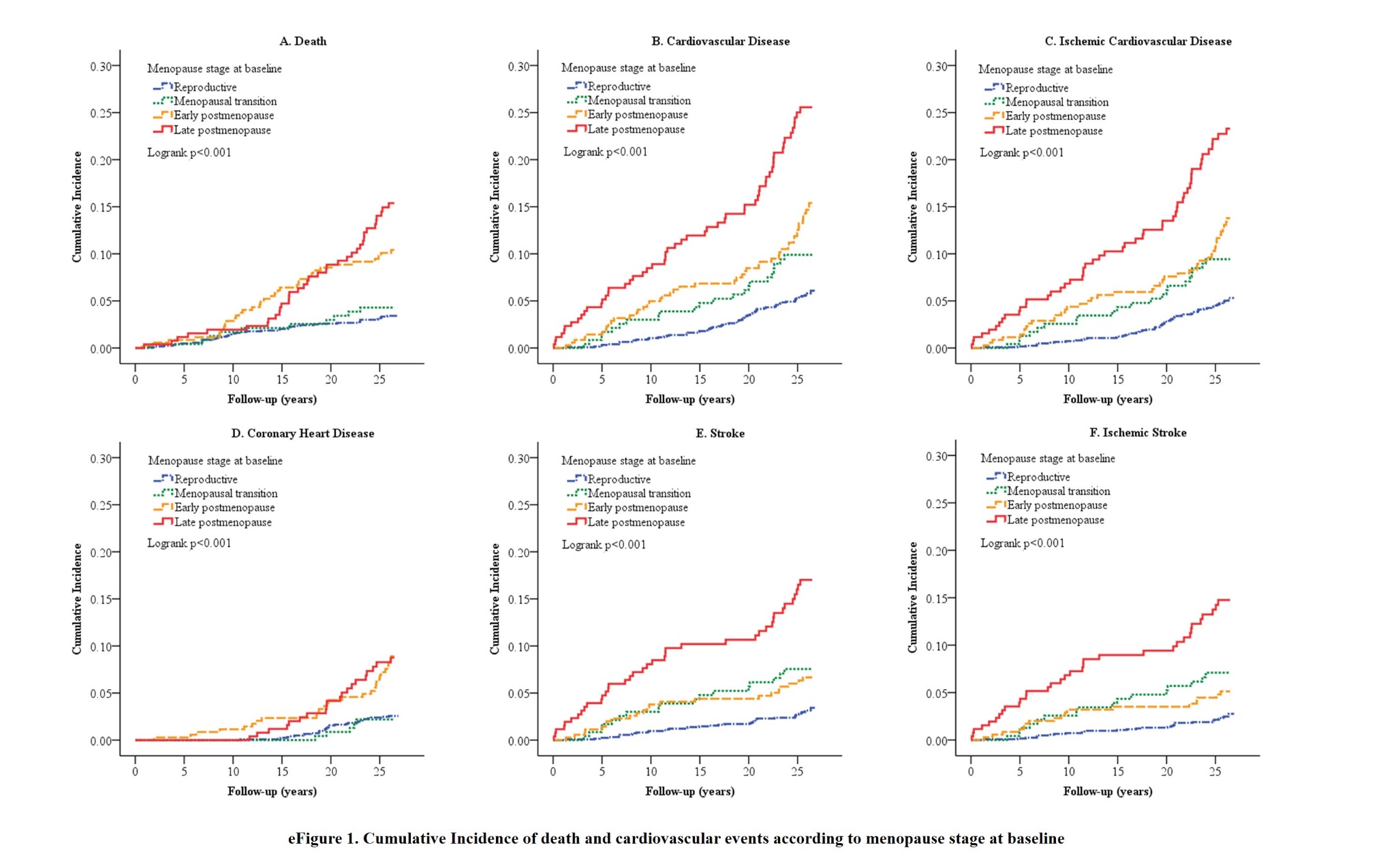 eTable 1: Hazard ratios and 95%CIs for death and cardiovascular events associated with age at menopause (sensitivity analyses)eTable 1: Hazard ratios and 95%CIs for death and cardiovascular events associated with age at menopause (sensitivity analyses)eTable 1: Hazard ratios and 95%CIs for death and cardiovascular events associated with age at menopause (sensitivity analyses)eTable 1: Hazard ratios and 95%CIs for death and cardiovascular events associated with age at menopause (sensitivity analyses)eTable 1: Hazard ratios and 95%CIs for death and cardiovascular events associated with age at menopause (sensitivity analyses)eTable 1: Hazard ratios and 95%CIs for death and cardiovascular events associated with age at menopause (sensitivity analyses)eTable 1: Hazard ratios and 95%CIs for death and cardiovascular events associated with age at menopause (sensitivity analyses)Age at menopauseWomenEventsWoman-yearsEvents per 1000 person-yearsAdjusted HR 
(95% CI)P-valueaDeath    <45 years old120630881.9 0.99 (0.40, 2.41)0.98     45-49 years old79064198803.2 2.01 (1.25, 3.23)0.004     50-51 years old50625130881.9 1.00 (reference)<0.001    >51 years old64825167671.5 0.79 (0.45, 1.38)0.41 Cardiovascular disease    <45 years old1201629325.5 1.32 (0.75, 2.33)0.34     45-49 years old79068192003.5 1.18 (0.81, 1.72)0.38     50-51 years old50649126113.9 1.00 (reference)0.41     >51 years old64856162693.4 0.91 (0.62, 1.34)0.64 Fatal cardiovascular disease    <45 years old120130880.3 0.35 (0.05, 2.75)0.32     45-49 years old79014198020.7 1.26 (0.56, 2.83)0.58     50-51 years old50611130380.8 1.00 (reference)0.11     >51 years old6485167470.3 0.38 (0.13, 1.11)0.08 Ischemic cardiovascular disease    <45 years old1201429564.7 1.35 (0.74, 2.48)0.33     45-49 years old79062192303.2 1.29 (0.86, 1.92)0.22     50-51 years old50642126973.3 1.00 (reference)0.39     >51 years old64851163163.1 0.98 (0.65, 1.47)0.91 Coronary heart disease    <45 years old120730432.3 1.14 (0.49, 2.65)0.75     45-49 years old79027196921.4 0.82 (0.47, 1.43)0.48     50-51 years old50625129271.9 1.00 (reference)0.45     >51 years old64821166521.3 0.66 (0.37, 1.18)0.16 Stroke    <45 years old1201129683.7 1.73 (0.85, 3.51)0.13     45-49 years old79043194022.2 1.51 (0.92, 2.48)0.10     50-51 years old50626128042.0 1.00 (reference)0.19     >51 years old64834163972.1 1.06 (0.63, 1.77)0.83 Ischemic stroke    <45 years old120929913.0 2.03 (0.91, 4.53)0.09     45-49 years old79038194112.0 2.07 (1.17, 3.68)0.01     50-51 years old50618128571.4 1.00 (reference)0.06     >51 years old64830164311.8 1.36 (0.76, 2.45)0.30 Hemorrhagic stroke    <45 years old120230650.7 0.92 (0.20, 4.33)0.92     45-49 years old7907198690.4 0.65 (0.24, 1.81)0.41     50-51 years old5069130320.7 1.00 (reference)0.35     >51 years old6484167330.2 0.34 (0.10, 1.12)0.08 HRs: hazard ratios; CIs: confidence intervals. 
Model adjusted for: time-varying covariates including menopause, use of oral estrogen due to menopause, body mass index, smoke, systolic blood pressure, diastolic blood pressure, fasting glucose, total cholesterol, low density lipoprotein cholesterol, high density lipoprotein cholesterol, and triglyceride; baseline covariates including age, family history of cardiovascular disease, and white blood cell count. 
a P values derived from Cox regression model for non-proportional hazards. HRs: hazard ratios; CIs: confidence intervals. 
Model adjusted for: time-varying covariates including menopause, use of oral estrogen due to menopause, body mass index, smoke, systolic blood pressure, diastolic blood pressure, fasting glucose, total cholesterol, low density lipoprotein cholesterol, high density lipoprotein cholesterol, and triglyceride; baseline covariates including age, family history of cardiovascular disease, and white blood cell count. 
a P values derived from Cox regression model for non-proportional hazards. HRs: hazard ratios; CIs: confidence intervals. 
Model adjusted for: time-varying covariates including menopause, use of oral estrogen due to menopause, body mass index, smoke, systolic blood pressure, diastolic blood pressure, fasting glucose, total cholesterol, low density lipoprotein cholesterol, high density lipoprotein cholesterol, and triglyceride; baseline covariates including age, family history of cardiovascular disease, and white blood cell count. 
a P values derived from Cox regression model for non-proportional hazards. HRs: hazard ratios; CIs: confidence intervals. 
Model adjusted for: time-varying covariates including menopause, use of oral estrogen due to menopause, body mass index, smoke, systolic blood pressure, diastolic blood pressure, fasting glucose, total cholesterol, low density lipoprotein cholesterol, high density lipoprotein cholesterol, and triglyceride; baseline covariates including age, family history of cardiovascular disease, and white blood cell count. 
a P values derived from Cox regression model for non-proportional hazards. HRs: hazard ratios; CIs: confidence intervals. 
Model adjusted for: time-varying covariates including menopause, use of oral estrogen due to menopause, body mass index, smoke, systolic blood pressure, diastolic blood pressure, fasting glucose, total cholesterol, low density lipoprotein cholesterol, high density lipoprotein cholesterol, and triglyceride; baseline covariates including age, family history of cardiovascular disease, and white blood cell count. 
a P values derived from Cox regression model for non-proportional hazards. HRs: hazard ratios; CIs: confidence intervals. 
Model adjusted for: time-varying covariates including menopause, use of oral estrogen due to menopause, body mass index, smoke, systolic blood pressure, diastolic blood pressure, fasting glucose, total cholesterol, low density lipoprotein cholesterol, high density lipoprotein cholesterol, and triglyceride; baseline covariates including age, family history of cardiovascular disease, and white blood cell count. 
a P values derived from Cox regression model for non-proportional hazards. HRs: hazard ratios; CIs: confidence intervals. 
Model adjusted for: time-varying covariates including menopause, use of oral estrogen due to menopause, body mass index, smoke, systolic blood pressure, diastolic blood pressure, fasting glucose, total cholesterol, low density lipoprotein cholesterol, high density lipoprotein cholesterol, and triglyceride; baseline covariates including age, family history of cardiovascular disease, and white blood cell count. 
a P values derived from Cox regression model for non-proportional hazards. eTable 2: Hazard ratios and 95%CIs for death and cardiovascular events associated with different menopause stage (menopausal transition) at baseline in womeneTable 2: Hazard ratios and 95%CIs for death and cardiovascular events associated with different menopause stage (menopausal transition) at baseline in womeneTable 2: Hazard ratios and 95%CIs for death and cardiovascular events associated with different menopause stage (menopausal transition) at baseline in womeneTable 2: Hazard ratios and 95%CIs for death and cardiovascular events associated with different menopause stage (menopausal transition) at baseline in womeneTable 2: Hazard ratios and 95%CIs for death and cardiovascular events associated with different menopause stage (menopausal transition) at baseline in womeneTable 2: Hazard ratios and 95%CIs for death and cardiovascular events associated with different menopause stage (menopausal transition) at baseline in womeneTable 2: Hazard ratios and 95%CIs for death and cardiovascular events associated with different menopause stage (menopausal transition) at baseline in womenMenopause stagesWomenEventsWoman-yearsEvents per 1000 person-yearsAdjusted HR 
(95% CI)P-valueaDeath  Reproductive stage125242323661.3 1.00 (reference)0.36   Menopausal transition2381061241.6 0.88 (0.39, 2.02)0.77   Early postmenopause3543588594.0 1.56 (0.72, 3.35)0.26   Late postmenopause2603764935.7 1.81 (0.69, 4.75)0.23 Cardiovascular disease  Reproductive stage125270317772.2 1.00 (reference)0.10   Menopausal transition2382258873.7 1.18 (0.66, 2.12)0.58   Early postmenopause3544884295.7 1.59 (0.88, 2.88)0.12   Late postmenopause2605658819.5 2.32 (1.12, 4.80)0.02 Fatal cardiovascular disease  Reproductive stage12526323260.2 1.00 (reference)0.48   Menopausal transition238261240.3 1.07 (0.16, 7.28)0.94   Early postmenopause354988191.0 2.31 (0.41, 12.92)0.34   Late postmenopause2601664182.5 3.72 (0.48, 28.75)0.21 Ischemic cardiovascular disease  Reproductive stage125261318901.9 1.00 (reference)0.09   Menopausal transition2382159113.6 1.30 (0.71, 2.37)0.40   Early postmenopause3544384395.1 1.68 (0.90, 3.12)0.10   Late postmenopause2605159208.6 2.52 (1.18, 5.40)0.02 Coronary heart disease  Reproductive stage125231321861.0 1.00 (reference)0.02   Menopausal transition238561040.8 0.74 (0.26, 2.14)0.58   Early postmenopause3542886613.2 2.87 (1.24, 6.65)0.01   Late postmenopause2602063723.1 2.96 (0.99, 8.85)0.05 Stroke  Reproductive stage125239319991.2 1.00 (reference)0.08   Menopausal transition2381759072.9 1.67 (0.81, 3.48)0.17   Early postmenopause3542286192.6 1.29 (0.57, 2.93)0.54   Late postmenopause2603960176.5 2.67 (1.02, 6.96)0.04 Ischemic stroke  Reproductive stage125231320691.0 1.00 (reference)0.05   Menopausal transition2381659312.7 1.84 (0.84, 4.00)0.13   Early postmenopause3541786302.0 1.14 (0.46, 2.81)0.78   Late postmenopause2603460315.6 2.65 (0.94, 7.49)0.07 Hemorrhagic stroke  Reproductive stage12528322950.2 1.00 (reference)0.70   Menopausal transition238260980.3 1.49 (0.22, 10.11)0.69   Early postmenopause354588490.6 2.52 (0.38, 16.77)0.34   Late postmenopause260764761.1 3.73 (0.37, 37.17)0.26 HRs: hazard ratios; CIs: confidence intervals. 
Model adjusted for: time-varying covariates including menopause, use of oral estrogen due to menopause, body mass index, smoke, systolic blood pressure, diastolic blood pressure, fasting glucose, total cholesterol, low density lipoprotein cholesterol, high density lipoprotein cholesterol, and triglyceride; baseline covariates including age, family history of cardiovascular disease, and white blood cell count. 
a P values derived from Cox regression model for non-proportional hazards. HRs: hazard ratios; CIs: confidence intervals. 
Model adjusted for: time-varying covariates including menopause, use of oral estrogen due to menopause, body mass index, smoke, systolic blood pressure, diastolic blood pressure, fasting glucose, total cholesterol, low density lipoprotein cholesterol, high density lipoprotein cholesterol, and triglyceride; baseline covariates including age, family history of cardiovascular disease, and white blood cell count. 
a P values derived from Cox regression model for non-proportional hazards. HRs: hazard ratios; CIs: confidence intervals. 
Model adjusted for: time-varying covariates including menopause, use of oral estrogen due to menopause, body mass index, smoke, systolic blood pressure, diastolic blood pressure, fasting glucose, total cholesterol, low density lipoprotein cholesterol, high density lipoprotein cholesterol, and triglyceride; baseline covariates including age, family history of cardiovascular disease, and white blood cell count. 
a P values derived from Cox regression model for non-proportional hazards. HRs: hazard ratios; CIs: confidence intervals. 
Model adjusted for: time-varying covariates including menopause, use of oral estrogen due to menopause, body mass index, smoke, systolic blood pressure, diastolic blood pressure, fasting glucose, total cholesterol, low density lipoprotein cholesterol, high density lipoprotein cholesterol, and triglyceride; baseline covariates including age, family history of cardiovascular disease, and white blood cell count. 
a P values derived from Cox regression model for non-proportional hazards. HRs: hazard ratios; CIs: confidence intervals. 
Model adjusted for: time-varying covariates including menopause, use of oral estrogen due to menopause, body mass index, smoke, systolic blood pressure, diastolic blood pressure, fasting glucose, total cholesterol, low density lipoprotein cholesterol, high density lipoprotein cholesterol, and triglyceride; baseline covariates including age, family history of cardiovascular disease, and white blood cell count. 
a P values derived from Cox regression model for non-proportional hazards. HRs: hazard ratios; CIs: confidence intervals. 
Model adjusted for: time-varying covariates including menopause, use of oral estrogen due to menopause, body mass index, smoke, systolic blood pressure, diastolic blood pressure, fasting glucose, total cholesterol, low density lipoprotein cholesterol, high density lipoprotein cholesterol, and triglyceride; baseline covariates including age, family history of cardiovascular disease, and white blood cell count. 
a P values derived from Cox regression model for non-proportional hazards. HRs: hazard ratios; CIs: confidence intervals. 
Model adjusted for: time-varying covariates including menopause, use of oral estrogen due to menopause, body mass index, smoke, systolic blood pressure, diastolic blood pressure, fasting glucose, total cholesterol, low density lipoprotein cholesterol, high density lipoprotein cholesterol, and triglyceride; baseline covariates including age, family history of cardiovascular disease, and white blood cell count. 
a P values derived from Cox regression model for non-proportional hazards. eTable 3: Hazard ratios and 95%CIs for death and cardiovascular events associated with different menopause stage (perimenopause) at baseline in womeneTable 3: Hazard ratios and 95%CIs for death and cardiovascular events associated with different menopause stage (perimenopause) at baseline in womeneTable 3: Hazard ratios and 95%CIs for death and cardiovascular events associated with different menopause stage (perimenopause) at baseline in womeneTable 3: Hazard ratios and 95%CIs for death and cardiovascular events associated with different menopause stage (perimenopause) at baseline in womeneTable 3: Hazard ratios and 95%CIs for death and cardiovascular events associated with different menopause stage (perimenopause) at baseline in womeneTable 3: Hazard ratios and 95%CIs for death and cardiovascular events associated with different menopause stage (perimenopause) at baseline in womeneTable 3: Hazard ratios and 95%CIs for death and cardiovascular events associated with different menopause stage (perimenopause) at baseline in womenMenopause stagesWomenEventsWoman-yearsEvents per 1000 person-yearsAdjusted HR 
(95% CI)P-valueaDeath  Reproductive stage125242323661.3 1.00 (reference)0.60   Perimenopause3091778792.2 1.07 (0.51, 2.23)0.86   Early postmenopause2832871043.9 1.47 (0.66, 3.30)0.35   Late postmenopause2603764935.7 1.73 (0.65, 4.55)0.27 Cardiovascular disease  Reproductive stage125270317772.2 1.00 (reference)0.15   Perimenopause3093275674.2 1.30 (0.75, 2.23)0.35   Early postmenopause2833867495.6 1.49 (0.80, 2.79)0.21   Late postmenopause2605658819.5 2.22 (1.07, 4.60)0.03 Fatal cardiovascular disease  Reproductive stage12526323260.2 1.00 (reference)0.63   Perimenopause309478760.5 1.50 (0.28, 7.89)0.64   Early postmenopause283770671.0 1.95 (0.33, 11.63)0.46   Late postmenopause2601664182.5 3.28 (0.42, 25.53)0.26 Ischemic cardiovascular disease  Reproductive stage125261318901.9 1.00 (reference)0.11   Perimenopause3092975933.8 1.38 (0.78, 2.44)0.27   Early postmenopause2833567565.2 1.64 (0.86, 3.15)0.14   Late postmenopause2605159208.6 2.48 (1.15, 5.32)0.02 Coronary heart disease  Reproductive stage125231321861.0 1.00 (reference)0.05   Perimenopause3091078461.3 1.14 (0.48, 2.70)0.77   Early postmenopause2832369193.3 2.83 (1.18, 6.76)0.02   Late postmenopause2602063723.1 2.84 (0.95, 8.43)0.06 Stroke  Reproductive stage125239319991.2 1.00 (reference)0.05   Perimenopause3092375923.0 1.69 (0.84, 3.41)0.14   Early postmenopause2831669342.3 1.07 (0.45, 2.58)0.88   Late postmenopause2603960176.5 2.46 (0.94, 6.47)0.07 Ischemic stroke  Reproductive stage125231320691.0 1.00 (reference)0.05   Perimenopause3092076192.6 1.75 (0.82, 3.75)0.19   Early postmenopause2831369411.9 1.03 (0.39, 2.70)0.95   Late postmenopause2603460315.6 2.58 (0.91, 7.34)0.08 Hemorrhagic stroke  Reproductive stage12528322950.2 1.00 (reference)0.76   Perimenopause309478500.5 2.04 (0.38, 10.88)0.41   Early postmenopause283370970.4 1.46 (0.19, 11.53)0.72   Late postmenopause260764761.1 2.78 (0.28, 28.02)0.39 HRs: hazard ratios; CIs: confidence intervals. 
Model adjusted for: time-varying covariates including menopause, use of oral estrogen due to menopause, body mass index, smoke, systolic blood pressure, diastolic blood pressure, fasting glucose, total cholesterol, low density lipoprotein cholesterol, high density lipoprotein cholesterol, and triglyceride; baseline covariates including age, family history of cardiovascular disease, and white blood cell count. 
a P values derived from Cox regression model for non-proportional hazards. HRs: hazard ratios; CIs: confidence intervals. 
Model adjusted for: time-varying covariates including menopause, use of oral estrogen due to menopause, body mass index, smoke, systolic blood pressure, diastolic blood pressure, fasting glucose, total cholesterol, low density lipoprotein cholesterol, high density lipoprotein cholesterol, and triglyceride; baseline covariates including age, family history of cardiovascular disease, and white blood cell count. 
a P values derived from Cox regression model for non-proportional hazards. HRs: hazard ratios; CIs: confidence intervals. 
Model adjusted for: time-varying covariates including menopause, use of oral estrogen due to menopause, body mass index, smoke, systolic blood pressure, diastolic blood pressure, fasting glucose, total cholesterol, low density lipoprotein cholesterol, high density lipoprotein cholesterol, and triglyceride; baseline covariates including age, family history of cardiovascular disease, and white blood cell count. 
a P values derived from Cox regression model for non-proportional hazards. HRs: hazard ratios; CIs: confidence intervals. 
Model adjusted for: time-varying covariates including menopause, use of oral estrogen due to menopause, body mass index, smoke, systolic blood pressure, diastolic blood pressure, fasting glucose, total cholesterol, low density lipoprotein cholesterol, high density lipoprotein cholesterol, and triglyceride; baseline covariates including age, family history of cardiovascular disease, and white blood cell count. 
a P values derived from Cox regression model for non-proportional hazards. HRs: hazard ratios; CIs: confidence intervals. 
Model adjusted for: time-varying covariates including menopause, use of oral estrogen due to menopause, body mass index, smoke, systolic blood pressure, diastolic blood pressure, fasting glucose, total cholesterol, low density lipoprotein cholesterol, high density lipoprotein cholesterol, and triglyceride; baseline covariates including age, family history of cardiovascular disease, and white blood cell count. 
a P values derived from Cox regression model for non-proportional hazards. HRs: hazard ratios; CIs: confidence intervals. 
Model adjusted for: time-varying covariates including menopause, use of oral estrogen due to menopause, body mass index, smoke, systolic blood pressure, diastolic blood pressure, fasting glucose, total cholesterol, low density lipoprotein cholesterol, high density lipoprotein cholesterol, and triglyceride; baseline covariates including age, family history of cardiovascular disease, and white blood cell count. 
a P values derived from Cox regression model for non-proportional hazards. HRs: hazard ratios; CIs: confidence intervals. 
Model adjusted for: time-varying covariates including menopause, use of oral estrogen due to menopause, body mass index, smoke, systolic blood pressure, diastolic blood pressure, fasting glucose, total cholesterol, low density lipoprotein cholesterol, high density lipoprotein cholesterol, and triglyceride; baseline covariates including age, family history of cardiovascular disease, and white blood cell count. 
a P values derived from Cox regression model for non-proportional hazards. 